2. Separation af bakterierne ved centrifugering. 2.1 Fyld to gange 40 ml af gæringssubstratet i to 50 ml Falcon-tuber.2.2 Centrifuger begge Falcon-tuber ved 5000 rpm i 10 minutter. 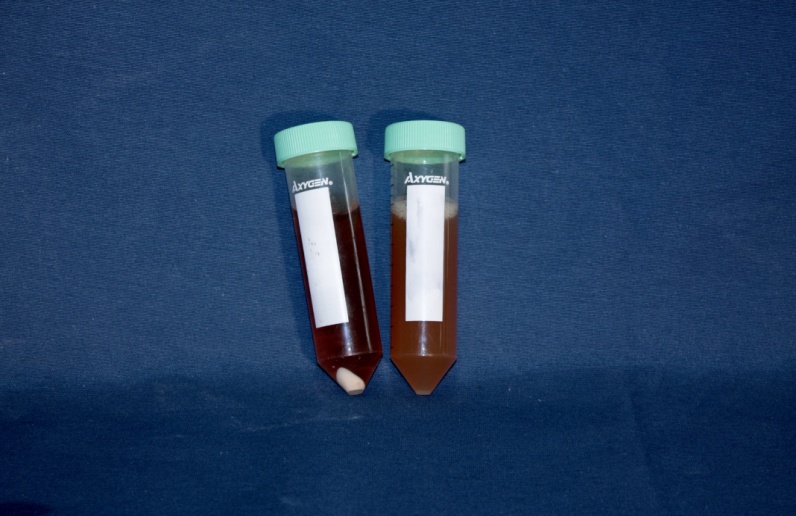                                            Venstre tube: efter   centrifugeringen                 3.  Mælkesyre koncentration ved destillering. 3.1 75 ml af supernatant vil blive destilleret. (Mælkesyre: 122 °C).3.2 Destiller ca. 50 ml H2O.3.3	 Køl mælkesyre opløsningen ned.
4. Polymerisation af mælkesyre.4.1 Materialer der skal anvendes ved polymerisation: 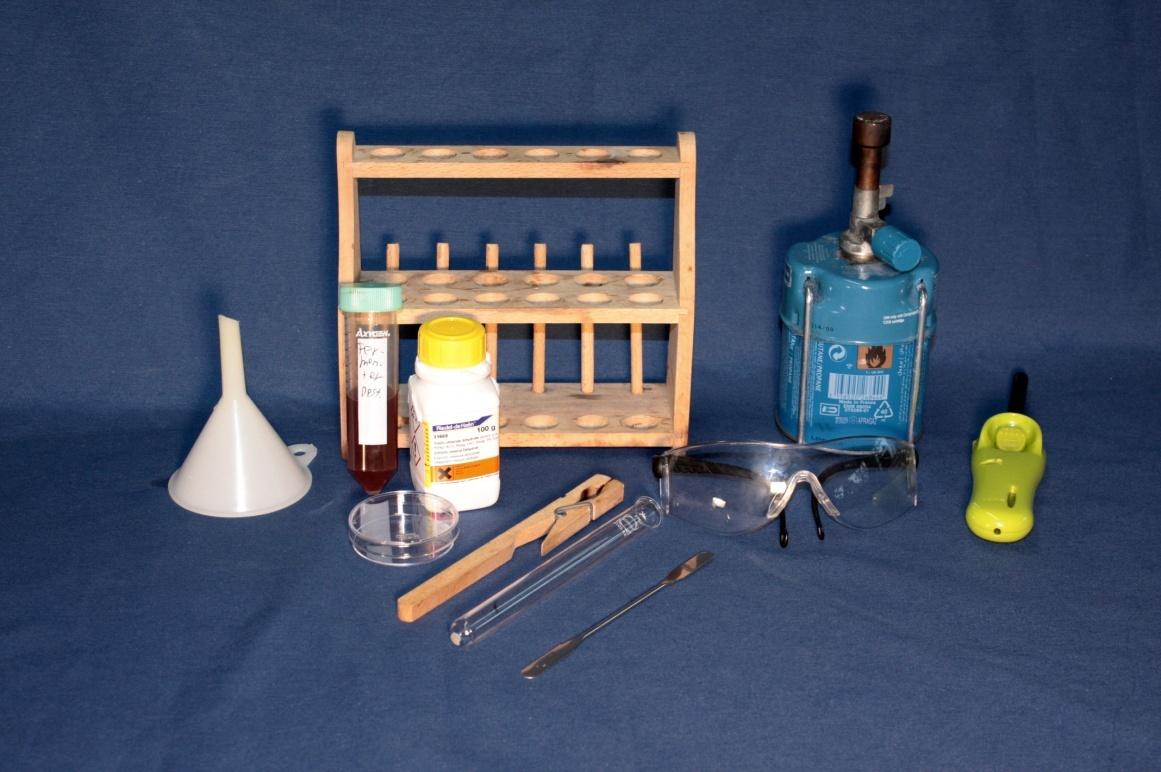 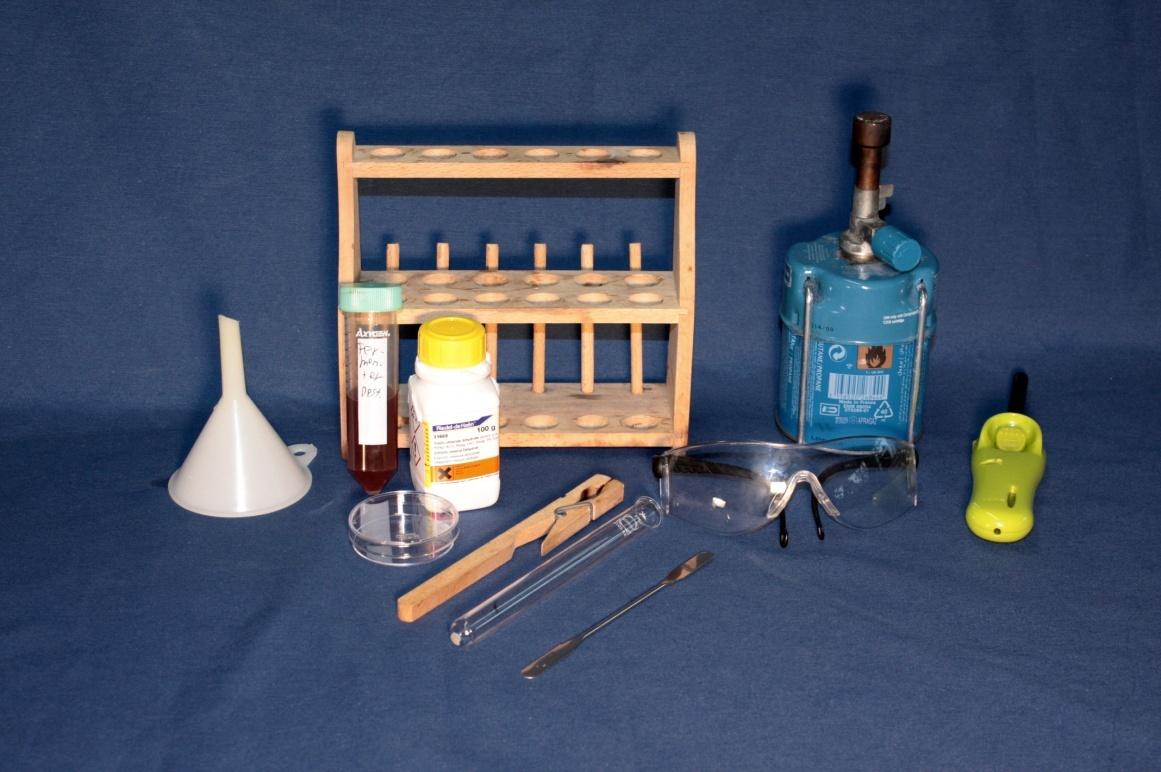 4.2 Brug en pipette til at overføre 5ml af mælkesyreopløsningen til et reagensglas.4.3  Tilføj en smule af katalysatoren Sn-(II)-chlorid til et reagensglas.4.4  Opvarm opløsningen i 5 til 10 minutter i et stinkskab samtidig med at opløsningen rystes konstant for at undgå kogende retardation. 4.5  Når massen koger, og en intensiv hvid røg kommer, hældes væsken i et 40 ml bæreglas.  Ved afkøling i bæreglasset bliver PLA’et fast.5. PLA-nedbrydning ved hydrolyse.5.1	Tilføj 10 ml destilleret vand til bæreglasset for sørg for omrøring.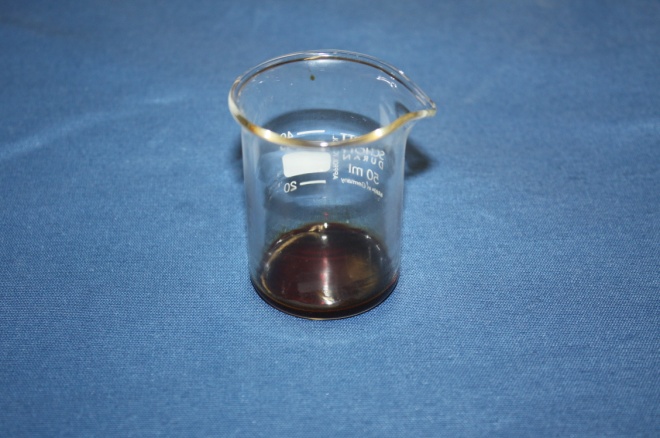 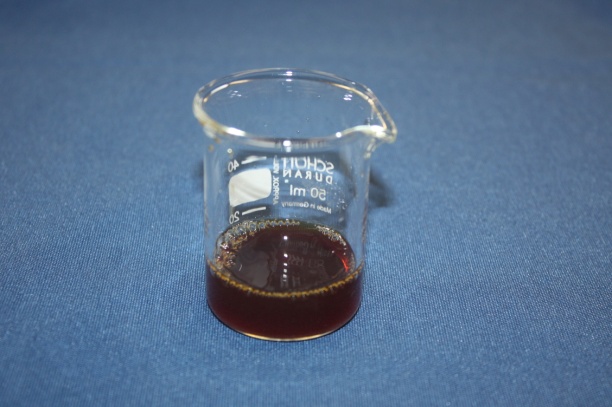  PLA bliver langsomt opløseligt.